Группа компаний «БАРС Груп» - разработчик программного обеспечения для госсектора предлагает Вам рассмотреть возможность применения информационных технологий для комплексной информатизации процессов в сфере дополнительного лекарственного обеспечения льготных категорий граждан с помощью программного решения «БАРС. Здравоохранение-ДЛО».Внедрение «БАРС. Здравоохранение-ДЛО» позволит Вам эффективно управлять всеми процессами в сфере дополнительного обеспечения льготных категорий граждан медикаментами и изделиями медицинского назначения в  соответствии с Федеральным законом от 17.07.1999 № 178-ФЗ	 «О государственной социальной помощи».Мы предлагаем построить систему так, чтобы она стала универсальным инструментом для решения широкого круга вопросов в сфере дополнительного лекарственного обеспечения льготных категорий граждан. Архитектура решения позволяет, автоматизируя процессы в лечебных учреждениях и органах управления, осуществлять обмен данными между всеми участниками дополнительного лекарственного обеспечения, обеспечивая информационную открытость и прозрачность всех этапов.Решение «БАРС. Здравоохранение-ДЛО» поможет Вам оперативно анализировать, формировать и согласовывать потребности врачебных участков, формировать сводные потребности лечебных учреждений, хранить и отслеживать льготные рецепты. Более того, решение позволяет формировать заявки и лоты для размещения заказа, формировать контракты на основе отыгранных лотов и контролировать исполнение заключенных контрактов, таким образом, функционал программного продукта «БАРС. Здравоохранение-ДЛО» нацелен на оптимизацию всех процедур, выполняемых в рамках дополнительного лекарственного обеспечения.Внедрив «БАРС. Здравоохранение-ДЛО» Вы обеспечите достижение следующих целей:для пациентов – возможность реализации безбумажной технологии «электронный рецепт»;для сотрудников ЛПУ – сбор потребности и отслеживание исполнения заявок на ДЛО до уровня участкового врача;для руководства ЛПУ – мониторинг состояния и хода проведения поставок дополнительного лекарственного обеспечения;для сотрудников департамента здравоохранения – оптимизация процессов, сокращение сроков формирования и согласования заявок и лотов, контроль исполнения госконтрактов;для руководства здравоохранением – принятие обоснованных управленческих решений и построение эффективной политики в отрасли, формирование единого информационного пространства для всех участников, для обеспечения информационной открытости и прозрачности всех этапов процесса дополнительного лекарственного обеспечения.«БАРС. Здравоохранение-ДЛО» может интегрироваться с различными уже имеющимися в регионе специализированными системами для медицинских учреждений. Специалисты «БАРС Груп» будут рады встрече с Вами и Вашими специалистами для более детального обсуждения проекта.Ответственный со стороны компании «БАРС Груп» - Иванов Игорь Сергеевич, 89807316510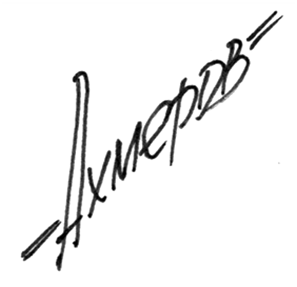 